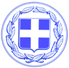 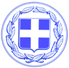                       Κως, 27 Δεκεμβρίου 2017ΔΕΛΤΙΟ ΤΥΠΟΥΘΕΜΑ : “Η ΔΕΥΑΚ απαντά με έργα 8,5 εκ. ευρώ το 2018. Στα 5 εκ. ευρώ τα ταμειακά διαθέσιμα της επιχείρησης που έχει μπει στο δρόμο της ανάπτυξης.”Η ΔΕΥΑΚ τα τρία τελευταία χρόνια, αποτελεί πρότυπο επιχείρησης.Δεν έχει καμία σχέση με τη ΔΕΥΑΚ που παρέλαβε η νέα δημοτική αρχή το Σεπτέμβριο του 2014.Σήμερα τα ταμειακά διαθέσιμα της ΔΕΥΑΚ είναι 5 εκ. ευρώ ενώ τα παραλάβαμε στα 1,9 εκ. ευρώ και με υποχρεώσεις προς τρίτους της τάξεως των 350.000 ευρώ.Τα στοιχεία μιλάνε από μόνα τους.Μέσα σε αυτά τα τρία χρόνια:-Ολοκληρώθηκαν, στο μεγαλύτερο μέρος τους, τα αποχετευτικά δίκτυα σε Δίκαιο και Καρδάμαινα.-Εντάχθηκαν σε πρόγραμμα χρηματοδότησης τα έργα για τα αποχευτευτικά δίκτυα Αντιμάχειας – Καμαρίου – Μαστιχαρίου.-Ενεργοποιήθηκε η δυνατότητα ηλεκτρονικών πληρωμών και η ΔΕΥΑΚ άρχισε να εισπράττει αυτά που της χρωστούσαν.Τα καλύτερα όμως έρχονται. Το 2018 θα είναι χρονιά σπουδαίων και σημαντικών έργων αφού στο Τεχνικό Πρόγραμμα της ΔΕΥΑΚ έχουν ενταχθεί έργα συνολικού προϋπολογισμού 8,5 εκ. ευρώ, με τα 5,8 εκατομμύρια ευρώ να προέρχονται από ίδιους πόρους της επιχείρησης.Τα κυριότερα έργα που έχουν προγραμματιστεί για το 2018 είναι:-Η ολοκλήρωση των έργων και των απαιτούμενων παρεμβάσεων στα δίκτυα σε Δίκαιο και Καρδάμαινα, προϋπολογισμού 1,1 εκ. ευρώ.-Η έναρξη των έργων αποχετευτικών δικτύων σε Αντιμάχεια – Κέφαλο προϋπολογισμού 1,2 εκ. ευρώ και η Α΄ φάση του Μαστιχαρίου έργο το οποίο εντάχθηκε τον Απρίλιο και έχει ήδη ανακηρυχθεί προσωρινός μειοδότης. Μέσα στο Μάρτιο υπογράφετε η σύμβαση και τον Απρίλιο ξεκινά το έργο.-Η αναβάθμιση του δικτύου υδροδότησης στην πόλη της Κω με την κατασκευή νέου κεντρικού αγωγού.-Η επέκταση του συστήματος τηλεελέγχου και παρακολούθησης ποιοτικών χαρακτηριστικών των δικτύων ύδρευσης στη Δ.Ε. Ηρακλειδών, έργο προϋπολογισμού 1,4 εκ. ευρώ.-Τρεις νέες γεωτρήσεις μία σε κάθε Δημοτική Ενότητα και νέα δεξαμενή στον Προφήτη Ηλία για τις ανάγκες του βιολογικού του Δικαίου.-Έργα συντήρησης του συγκροτήματος του Υδατόπυργου Αντιμάχειας, με τη μελέτη να έχει ήδη ολοκληρωθεί.-Προμήθεια νέων μεταλλικών δεξαμενών πόσιμου νερού για την περιοχή Αγ. Νικόλαος Πυλίου.-Εγκατάσταση νέων αυτόματων μονάδων χλωρίωσης και συνολική ανακατασκευή του συγκροτήματος δεξαμενών στη θέση Λίβανος στην Αντιμάχεια.Η Δημοτική Αρχή απαντά με έργα.Η ΔΕΥΑΚ προχωρά μπροστά με έργα.Έργα για το δημότη και το νησί.Γραφείο Τύπου Δήμου Κω